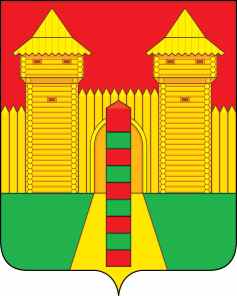 АДМИНИСТРАЦИЯ  МУНИЦИПАЛЬНОГО  ОБРАЗОВАНИЯ «ШУМЯЧСКИЙ   РАЙОН» СМОЛЕНСКОЙ  ОБЛАСТИПОСТАНОВЛЕНИЕот 31.10.2022г. № 493          п. ШумячиВ соответствии с постановлением Администрации Смоленской области от 23.05.2018 г. № 333 «Об утверждении Порядка заключения с лицами, указанными в части 1 статьи 6 областного закона «Об обеспечении дополнительных гарантий по социальной поддержке и установлении дополнительных видов социальной поддержки детей-сирот и детей, оставшихся без попечения родителей, на территории Смоленской области», договора социального найма жилого помещения по окончании срока действия договора найма специализированного жилого помещения и при отсутствии обстоятельств, свидетельствующих о необходимости оказания указанным лицам содействия в преодолении трудной жизненной ситуации», Положением о порядке управления и распоряжения муниципальной собственностью Шумячского района Смоленской области, утвержденным решением Шумячского районного Совета депутатов от 28.02.2018 г. № 11 «Об утверждении Положения о порядке управления и распоряжения муниципальной собственностью Шумячского района Смоленской области», на основании распоряжения Администрации муниципального образования «Шумячский район» Смоленской области от 20.10.2022г. № 246-р «Об отсутствии обстоятельств, свидетельствующих о необходимости оказания нанимателю содействия в преодолении трудной жизненной ситуации и заключении договора социального найма» 	Администрация муниципального образования «Шумячский район» Смоленской областиП О С Т А Н О В Л Я Е Т:1. Исключить из специализированного жилищного фонда муниципального образования «Шумячский район» Смоленской области с отнесением к жилому помещению для детей-сирот и детей, оставшихся без попечения родителей, лиц из числа детей-сирот и детей, оставшихся без попечения родителей жилое помещение – квартиру, расположенную по адресу: Смоленская область, Шумячский район, п. Шумячи, ул. Санаторная школа, д. 3, кв. 3, общей площадью 41,3 кв.м. (далее – жилое помещение).            2. Отделу экономики и комплексного развития Администрации муниципального образования «Шумячский район» Смоленской области:- подготовить проект договора социального найма жилого помещения с Титовым Денисом Юрьевичем, 02.12.1995 года рождения;  - внести соответствующие изменения в реестр объектов муниципальной собственности муниципального образования «Шумячский район» Смоленской области. 	3. Контроль за исполнением настоящего постановления оставляю за собой.И.п. Главы муниципального образования «Шумячский район» Смоленской области                                      Г.А. ВарсановаО заключении договора социального найма жилого помещения